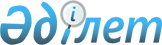 О признаний утратившим силу постановление акимата Западно-Казахстанской области от 29 ноября 2017 года № 296 "Об обеспечении организации и оборудовании стоянок такси по Западно-Казахстанской области"Постановление акимата Западно-Казахстанской области от 5 октября 2022 года № 207. Зарегистрировано в Министерстве юстиции Республики Казахстан 6 октября 2022 года № 30061
      В соответствии со статьей 37 Закона Республики Казахстан "О местном государственном управлении и самоуправлении в Республике Казахстан", статьей 27 Закона Республики Казахстан "О правовых актах", акимат Западно-Казахстанской области ПОСТАНОВЛЯЕТ:
      1. Признать утратившими силу постановление акимата Западно-Казахстанской области от 29 ноября 2017 года №296 "Об обеспечении организации и оборудовании стоянок такси по Западно-Казахстанской области" (зарегистрировано в Реестре государственной регистрации нормативных правовых актов под №4997).
      2. Государственному учреждению "Управление пассажирского транспорта и автомобильных дорог Западно-Казахстанской области" обеспечить государственную регистрацию данного постановления в Министерстве юстиции Республики Казахстан.
      3. Контроль за исполнением настоящего постановления возложить на курирующего заместителя акима Западно-Казахстанской области.
      4. Настоящее постановление вводится в действие по истечении десяти календарных дней после дня первого официального опубликования.
					© 2012. РГП на ПХВ «Институт законодательства и правовой информации Республики Казахстан» Министерства юстиции Республики Казахстан
				
      Аким Западно-Казахстанской области

Г. Искалиев
